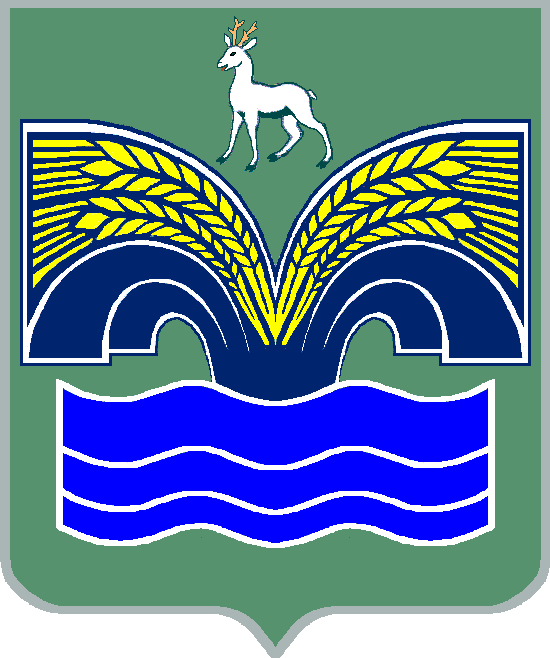 АДМИНИСТРАЦИЯГОРОДСКОГО  поселения  НОВОСЕМЕЙКИНОмуниципального  района  КрасноярскийСамарской  областиПОСТАНОВЛЕНИЕот  12 апреля  2018 года  № 16Об утверждении отчета об исполнении бюджета городского поселения Новосемейкино муниципального района Красноярский Самарской области за 1 квартал 2018 годаВ соответствии с ч.5 ст.264.2 Бюджетного кодекса Российской Федерации, ч.6 ст.52 Федерального закона от 06.10.2003 г. № 131-ФЗ « Об общих принципах организации местного самоуправления в Российской Федерации», п.4 ст.77 Устава городского поселения Новосемейкино, ПОСТАНОВЛЯЮ:1.Утвердить прилагаемый отчет об исполнении бюджета городского поселения Новосемейкино муниципального района Красноярский Самарской области за 1 квартал 2018 года.2.Направить отчет об исполнении бюджета городского поселения Новосемейкино муниципального района Красноярский Самарской области за  1 квартал 2018 года в Собрание Представителей городского поселения Новосемейкино муниципального района Красноярский Самарской области и в постоянную комиссию по бюджету Собрания Представителей городского поселения Новосемейкино муниципального района Красноярский.3.Опубликовать настоящее постановление в средствах массовой информации и разместить на официальном сайте администрации муниципального района Красноярский в разделе/поселения.4.Настоящее постановление вступает в силу со дня его официального опубликования.Глава администрации городскогопоселения  Новосемейкино                                                          Лопатин В.И.муниципального района КрасноярскийСамарской областиУтвержден Постановлением администрациигородского поселения Новосемейкиномуниципального района КрасноярскийСамарской областиот  12 апреля 2018г № 16 Отчет об исполнении бюджета городского поселения Новосемейкино муниципального района Красноярский Самарской области за 1 квартал 2018 годаТаблица 1Объем поступления доходов по основным источникамТаблица 2Ведомственная структура расходов местного бюджета за 1 квартал 2018 годаТаблица 3Распределение бюджетных ассигнований по разделам, подразделам, целевым статьям (муниципальным программам и непрограммным направлениям деятельности), группам и подгруппам видов расходов классификации расходов бюджета поселенияТаблица 4Источники внутреннего финансирования дефицита местного бюджета за 1 квартал  2018 года Таблица 5Сведения о муниципальных служащих администрации городского поселения НовосемейкиноКод бюджетной классификацииНаименование доходаПлан (тыс.руб.)Факт(тыс.руб.)000 100 00000 00 0000 000Налоговые и неналоговые доходы40 220,58 021,5000 101 00000 00 0000 000Налоги на прибыль, доходы11 800,02 601,3000 101 02000 01 0000 110Налог на доходы физических лиц11 800,02 601,3000 103 00000 00 0000 000Налоги на товары (работы, услуги), реализованные на территории Российской Федерации3 652,0865,3000 105 00000 00 0000 000Налоги на совокупный доход53,50,9000 105 03000 01 0000 000Единый сельскохозяйственный налог53,50,9000 106 00000 00 0000 000Налоги на имущество20 900,03 503,5000 106 01000 00 0000 110Налог на имущество физических лиц1 900,0118,8000 106 06000 00 0000 110Земельный налог19 000,03 384,7000 111 00000 00 0000 000Доходы от использования имущества, находящегося в государственной и муниципальной собственности2 565,0919,4000 111 05013 13 0000 120Доходы, получаемые в виде арендной платы за земельные участки, государственная собственность на которые не разграничена и которые расположены в границах поселений, а также средства от продажи права на заключение договоров аренды указанных земельных участков1 175,0427,6000 111 05035 13 0000 120Доходы от сдачи в аренду имущества, находящегося в оперативном управлении органов управления поселений и созданных ими учреждений (за исключением имущества муниципальных автономных учреждений)1 390,0372,5000 111 09045 13 0000 120Прочие поступления от использования имущества, находящегося в собственности городских поселений (за исключением имущества муниципальных бюджетных и автономных учреждений, а также имущества муниципальных унитарных предприятий, в том числе казенных)0,0119,3000 114 00000 00 0000 000Доходы от продажи материальных и нематериальных активов1 250,0131,1000 114 06013 13 0000 430Доходы от продажи земельных участков, государственная собственность на которые не разграничена и которые расположены в границах поселений1 250,0131,1000 200 00000 00 0000 000Безвозмездные поступления1 706,0423,5000 202 00000 00 0000 000Безвозмездные поступления от других бюджетов бюджетной системы Российской Федерации756,0183,5000 202 01000 00 0000 151Дотации бюджетам субъектов Российской Федерации и муниципальных образований301,975,4000 202 01001 13 0000 151Дотации бюджетам поселений на выравнивание бюджетной обеспеченности301,975,4000 202 20000 00 0000 151Субсидии бюджетам бюджетной системы Российской Федерации (межбюджетные субсидии)50,07,3000 202 29999 13 0000 151Прочие субсидии бюджетам городским поселения50,07,3000 202 30000 00 0000 151Субвенции бюджетам субъектов Российской Федерации  и муниципальных образований404,1100,8000 202 35118 13 0000 151Субвенции бюджетам городских поселений на осуществление первичного воинского учета на территориях, где отсутствуют военные комиссариаты404,1100,8000 207 00000 00 0000 000Прочие безвозмездные поступления950,0240,0000 207 05020 13 0000 180Поступления от денежных пожертвований, предоставляемых физическими лицами получателям средств бюджетов городских поселений950,0240,0Всего доходов:41 926,58 445,0КодНаименование главного распорядителя средств бюджета поселенияРазделПодразделЦелевая статья расходовВид расходовПлан, тыс.руб.Факт, тыс.руб.360Администрация городского поселения Новосемейкино муниципального района Красноярский Самарской области360Общегосударственные вопросы01009 846,02 569,6360Функционирование высшего должностного лица субъекта Российской Федерации и муниципального образования01021 000,0247,3360Непрограммные направления расходов бюджета поселений010298000000001 000,0247,3360Расходы на выплаты персоналу государственных (муниципальных) органов010298000000001201 000,0247,3360Функционирование Правительства Российской Федерации, высших исполнительных органов государственной власти субъектов Российской Федерации, местных администраций01047 502,72 011,5360Непрограммные направления расходов бюджета поселений010498000000007 502,72 011,5360Расходы на выплаты персоналу государственных (муниципальных) органов010498000000001205 950,01 541,0360Иные закупки товаров, работ и услуг для обеспечения государственных (муниципальных) нужд01049800000000240980,0283,8360Иные межбюджетные трансферты01049800000000540372,796,9360Уплата налогов, сборов и иных платежей01049800000000850200,089,8360Обеспечение деятельности финансовых, налоговых и таможенных органов и органов финансового (финансово-бюджетного) надзора0106301,675,4360Непрограммные направления расходов бюджета поселений01069800000000301,675,4360Иные межбюджетные трансферты01069800000000540301,675,4360Резервные фонды0111100,00,0360Непрограммные направления расходов бюджета поселения01119800000000100,00,0360Резервные средства01119800000000870100,00,0360Другие общегосударственные вопросы0113941,7235,4360Непрограммные направления расходов бюджета поселений01139800000000941,7235,4360Иные межбюджетные трансферты01139800000000540941,7235,4360Мобилизационная и вневойсковая подготовка0203404,189,6360Непрограммные направления расходов бюджета поселения02039800000000404,189,6360Расходы на выплаты персоналу государственных (муниципальных) органов02039800000000120404,189,6360Национальная безопасность и правоохранительная деятельность0300278,169,5360Другие вопросы в области национальной безопасности и правоохранительной деятельности0314278,169,5360Непрограммные направления расходов бюджета поселений03149800000000278,169,5360Иные закупки товаров, работ и услуг для обеспечения государственных (муниципальных) нужд0314980000000024078,119,5360Иные межбюджетные трансферты03149800000000540200,050,0360Национальная экономика04003 830,034,4360Сельское хозяйство и рыболовство040550,00,0360Непрограммные направления расходов бюджета поселений0405980000000050,00,0360Субсидии юридическим лицам (кроме некоммерческих организаций), индивидуальным предпринимателям, физическим лицам0405980000000081050,00,0360Дорожное хозяйство (дорожные фонды)04093 780,034,4360Муниципальная программа «Модернизация и развитие автомобильных дорог общего пользования местного значения в городском поселении Новосемейкино  муниципального района Красноярский Самарской области  на 2016-2025 годы»04090100000000128,00,0360Иные закупки товаров, работ и услуг для обеспечения государственных (муниципальных) нужд04090100020000240128,00,0360Непрограммные направления расходов бюджета поселений040998000000003 652,034,4360Иные закупки товаров, работ и услуг для обеспечения государственных (муниципальных) нужд040998000000002403 652,034,4360Жилищно-коммунальное хозяйство050022 355,95 358,1360Жилищное хозяйство0501200,067,0360Непрограммные направления расходов бюджета поселений05019800000000200,067,0360Иные закупки товаров, работ и услуг для обеспечения государственных (муниципальных) нужд05019800000000850200,067,0360Благоустройство05039 945,92 346,0360Непрограммные направления расходов бюджета поселений050398000000009 945,92 346,0360Иные закупки товаров, работ и услуг для обеспечения государственных (муниципальных) нужд050398000000002408 945,92 346,0360Иные межбюджетные трансферты050398000000005401 000,00,0360Другие вопросы в области жилищно-коммунального хозяйства050512 210,02 945,1360Непрограммные направления расходов бюджета поселений0505980000000012 210,02 945,1360Расходы на выплаты персоналу казенных учреждений050598000000001107 000,02 274,6360Иные закупки товаров, работ и услуг для обеспечения государственных (муниципальных) нужд050598000000002405 150,0628,5360Уплата налогов, сборов и иных платежей0505980000000085060,042,0360Образование0700100,00,0360Молодежная политика0707100,00,0360Непрограммные направления расходов бюджета поселений07079800000000100,00,0360Иные закупки товаров, работ и услуг для обеспечения государственных (муниципальных) нужд07079800000000240100,00,0360Культура, кинематография08004 521,2753,5360Культура08014 521,2753,5360Непрограммные направления расходов бюджета поселений080198000000004 521,2753,5360Иные межбюджетные трансферты080198000000005404 521,2753,5360Социальная политика1000200,072,3360Пенсионное обеспечение1001200,072,3360Непрограммные направления расходов бюджета поселений10019800000000200,072,3360Публичные нормативные социальные выплаты гражданам10019800000000310200,072,3360Физическая культура и спорт1100200,076,7360Массовый спорт1102200,076,7360Непрограммные направления расходов бюджета поселений11029800000000200,076,7360Иные закупки товаров, работ и услуг для обеспечения государственных (муниципальных) нужд11029800000000240200,076,7360Средства массовой информации1200191,247,8360Периодическая печать и издательства1202191,247,8360Непрограммные направления расходов бюджета поселений12029800000000191,247,8360Иные межбюджетные трансферты12029800000000540191,247,8360Итого41 926,59 071,6Наименование главного распорядителя средств бюджета поселенияРазделПодразделЦелевая статья расходовВид расходовПлан, тыс.руб.Факт, тыс.руб.Администрация городского поселения Новосемейкино муниципального района Красноярский Самарской областиОбщегосударственные вопросы01009 846,02 569,6Функционирование высшего должностного лица субъекта Российской Федерации и муниципального образования01021 000,0247,3Непрограммные направления расходов бюджета поселений010298000000001 000,0247,3Расходы на выплаты персоналу государственных (муниципальных) органов010298000000001201 000,0247,3Функционирование Правительства Российской Федерации, высших исполнительных органов государственной власти субъектов Российской Федерации, местных администраций01047 502,72 011,5Непрограммные направления расходов бюджета поселений010498000000007 502,72 011,5Расходы на выплаты персоналу государственных (муниципальных) органов010498000000001205 950,01 541,0Иные закупки товаров, работ и услуг для обеспечения государственных (муниципальных) нужд01049800000000240980,0283,8Иные межбюджетные трансферты01049800000000540372,796,9Уплата налогов, сборов и иных платежей01049800000000850200,089,8Обеспечение деятельности финансовых, налоговых и таможенных органов и органов финансового (финансово-бюджетного) надзора0106301,675,4Непрограммные направления расходов бюджета поселений01069800000000301,675,4Иные межбюджетные трансферты01069800000000540301,675,4Резервные фонды0111100,00,0Непрограммные направления расходов бюджета поселения01119800000000100,00,0Резервные средства01119800000000870100,00,0Другие общегосударственные вопросы0113941,7235,4Непрограммные направления расходов бюджета поселений01139800000000941,7235,4Иные межбюджетные трансферты01139800000000540941,7235,4Мобилизационная и вневойсковая подготовка0203404,189,6Непрограммные направления расходов бюджета поселения02039800000000404,189,6Расходы на выплаты персоналу государственных (муниципальных) органов02039800000000120404,189,6Национальная безопасность и правоохранительная деятельность0300278,169,5Другие вопросы в области национальной безопасности и правоохранительной деятельности0314278,169,5Непрограммные направления расходов бюджета поселений03149800000000278,169,5Иные закупки товаров, работ и услуг для обеспечения государственных (муниципальных) нужд0314980000000024078,119,5Иные межбюджетные трансферты03149800000000540200,050,0Национальная экономика04003 830,034,4Сельское хозяйство и рыболовство040550,00,0Непрограммные направления расходов бюджета поселений0405980000000050,00,0Субсидии юридическим лицам (кроме некоммерческих организаций), индивидуальным предпринимателям, физическим лицам0405980000000081050,00,0Дорожное хозяйство (дорожные фонды)04093 780,034,4Муниципальная программа «Модернизация и развитие автомобильных дорог общего пользования местного значения в городском поселении Новосемейкино  муниципального района Красноярский Самарской области  на 2016-2025 годы»04090100000000128,00,0Иные закупки товаров, работ и услуг для обеспечения государственных (муниципальных) нужд04090100020000240128,00,0Непрограммные направления расходов бюджета поселений040998000000003 652,034,4Иные закупки товаров, работ и услуг для обеспечения государственных (муниципальных) нужд040998000000002403 652,034,4Жилищно-коммунальное хозяйство050022 355,95 358,1Жилищное хозяйство0501200,067,0Непрограммные направления расходов бюджета поселений05019800000000200,067,0Иные закупки товаров, работ и услуг для обеспечения государственных (муниципальных) нужд05019800000000850200,067,0Благоустройство05039 945,92 346,0Непрограммные направления расходов бюджета поселений050398000000009 945,92 346,0Иные закупки товаров, работ и услуг для обеспечения государственных (муниципальных) нужд050398000000002408 945,92 346,0Иные межбюджетные трансферты050398000000005401 000,00,0Другие вопросы в области жилищно-коммунального хозяйства050512 210,02 945,1Непрограммные направления расходов бюджета поселений0505980000000012 210,02 945,1Расходы на выплаты персоналу казенных учреждений050598000000001107 000,02 274,6Иные закупки товаров, работ и услуг для обеспечения государственных (муниципальных) нужд050598000000002405 150,0628,5Уплата налогов, сборов и иных платежей0505980000000085060,042,0Образование0700100,00,0Молодежная политика0707100,00,0Непрограммные направления расходов бюджета поселений07079800000000100,00,0Иные закупки товаров, работ и услуг для обеспечения государственных (муниципальных) нужд07079800000000240100,00,0Культура, кинематография08004 521,2753,5Культура08014 521,2753,5Непрограммные направления расходов бюджета поселений080198000000004 521,2753,5Иные межбюджетные трансферты080198000000005404 521,2753,5Социальная политика1000200,072,3Пенсионное обеспечение1001200,072,3Непрограммные направления расходов бюджета поселений10019800000000200,072,3Публичные нормативные социальные выплаты гражданам10019800000000310200,072,3Физическая культура и спорт1100200,076,7Массовый спорт1102200,076,7Непрограммные направления расходов бюджета поселений11029800000000200,076,7Иные закупки товаров, работ и услуг для обеспечения государственных (муниципальных) нужд11029800000000240200,076,7Средства массовой информации1200191,247,8Периодическая печать и издательства1202191,247,8Непрограммные направления расходов бюджета поселений12029800000000191,247,8Иные межбюджетные трансферты12029800000000540191,247,8Итого41 926,59 071,6Код администратораКод источника финансированияНаименование кода группы, подгруппы, статьи, вида источника финансирования дефицита бюджета, кода классификации операций сектора  муниципального управления, относящихся к источникам финансирования дефицита местного бюджетаПлан (тыс.руб.)Факт (тыс.руб.)36001000000000000000Источники внутреннего финансирования дефицита бюджета626,636001050000000000000Изменение остатков средств на счетах по учету средств бюджета626,636001050000000000500Увеличение остатков средств бюджета-41 926,58 445,036001050200000000500Увеличение прочих остатков средств бюджета-41 926,58 445,0 36001050201000000510Увеличение прочих остатков денежных средств бюджета-41 926,58 445,036001050201100000510Увеличение прочих остатков денежных средств бюджетов поселений-41 926,58 445,036001050000000000600Уменьшение остатков средств бюджета41 926,59 071,636001050200000000600Уменьшение прочих остатков средств бюджета41 926,59 071,636001050201000000610Уменьшение прочих остатков денежных средств бюджетов41 926,59 071,636001050201100000610Уменьшение прочих остатков денежных средств  бюджетов поселений41 926,59 071,6№ п/пЧисленностьДенежное содержание за 1квартал 2018 года, (тыс.руб)1111 077,5итого111 077,5